Apstiprināts ar
  Mārupes novada pašvaldības domes
 2023.gada 30.augusta
  lēmumu Nr.6 (protokols Nr.16)Grozīts arMārupes novada pašvaldības domes2023.gada 25.oktobralēmumu Nr.85 (protokols Nr.20)Mārupes novada pašvaldība MĀRUPES SPORTA CENTRA NOLIKUMSIzdots saskaņā ar Pašvaldību likuma 10.panta pirmās daļas 8.punktu I. Vispārīgie jautājumiMārupes Sporta centrs (turpmāk tekstā -  Sporta centrs) ir Mārupes novada pašvaldības (turpmāk tekstā – Pašvaldība) domes izveidota iestāde, kas normatīvajos aktos noteiktās kompetences ietvaros organizē sporta bāžu Mārupes pilsētā un Mārupes pagastā (turpmāk – Pašvaldības sporta bāzes) uzturēšanu un attīstīšanu, to pieejamības nodrošināšanu Pašvaldības izglītības iestādēm un iedzīvotājiem, kā arī veicina iedzīvotāju veselīgu dzīvesveidu un sportu Pašvaldības administratīvajā teritorijā. Sporta centrs ir pakļauts Pašvaldības domei. Sporta centra darbības tiesiskuma un lietderības kontroli īsteno Pašvaldības izpilddirektora vietnieks izglītības, kultūras un sporta jautājumos. Metodisko un darbības organizācijas kontroli īsteno Izglītības, kultūras un sporta pārvalde.Sporta centra darbības tiesiskais pamats ir Sporta likums, Pašvaldību likums, uz to pamata izdotie Ministru kabineta noteikumi, citi Latvijas Republikas spēkā esošie normatīvie akti, Pašvaldības domes izdotie normatīvie akti un lēmumi, Pašvaldības amatpersonu rīkojumi un šis nolikums. Savas kompetences ietvaros Sporta centrs darbojas patstāvīgi, sadarbojoties ar Latvijas valsts un pašvaldību institūcijām.Sporta centrs tiek finansēts no Pašvaldības budžeta. Sporta centrs atrodas Viskalnu ielā 7, Tīrainē, Mārupes pagastā, Mārupes novadā, LV-2167.Sporta centra valdījumā ir nodotas šādas Pašvaldības sporta bāzes:Mārupes sporta komplekss, Kantora ielā 97, Mārupē, Mārupes novadā;Tīraines sporta komplekss,  Viskalnu ielā 7, Tīrainē, Mārupes pagastā, Mārupes novadā;Mārupes pamatskolas sporta stadions, Viskalnu ielā 7, Tīrainē, Mārupes pagastā, Mārupes novadā;Mārupes Valsts ģimnāzijas sporta bāze (sporta zāle, vingrošanas zāle), Kantora ielā 97, Mārupē, Mārupes novadā (no tās pieņemšanas brīža);(Grozīts ar Mārupes novada pašvaldības domes 2023.gada 25.oktobra lēmumu Nr.85 (protokols Nr.20))Mārupes Valsts ģimnāzijas stadions, Kantora ielā 97, Mārupē, Mārupes novadā;Jaunmārupes pamatskolas sporta bāze (sporta zāle, baseins), Mazcenu alejā 4a, Jaunmārupē, Mārupes pagastā, Mārupes novadā (no tās pieņemšanas brīža);(Grozīts ar Mārupes novada pašvaldības domes 2023.gada 25.oktobra lēmumu Nr.85 (protokols Nr.20))Jaunmārupes pamatskolas stadions, Īvju ielā 5/7, Jaunmārupē, Mārupes pagastā,  Mārupes novadā;Skeitparks, Jaunmārupe, Mazcenu alejā 4, Jaunmārupē, Mārupes pagastā,  Mārupes novadā;Stadions Skultē, Skultes ielā 20, Skultē, Mārupes pagastā, Mārupes novadā;Sporta laukums Gerberu ielā 1, Mārupē, Mārupes novadā;Tīraines sporta laukums, Viršu ielā 20, Tīrainē, Mārupes pagastā, Mārupes novadā;Tīraines “Pump truck” trase, “Laukkalniņi”, Tīrainē, Mārupes pagastā, Mārupes novadā.II. Sporta centra funkcijas un uzdevumiSporta centra funkcijas ir:organizēt Pašvaldības sporta bāžu uzturēšanu un attīstīšanu; organizēt Pašvaldības sporta bāžu pieejamības nodrošināšanu Pašvaldības izglītības iestādēm un iedzīvotājiem;veicināt Pašvaldības administratīvās teritorijas iedzīvotāju veselīgu dzīvesveidu un sporta attīstību;sekmēt Pašvaldības sporta bāžu efektīvu izmantošanu, finanšu resursu racionālu apsaimniekošanu un piesaisti.Sporta centra uzdevumi ir :nodrošināt Pašvaldības sporta bāžu pieejamību šādā prioritārā secībā:Mārupes pilsētas un Mārupes pagasta administratīvajā teritorijā esošo vispārējo izglītības iestāžu izglītojamo sporta priekšmeta standartu apguvei;Mārupes Sporta skolas izglītojamo profesionālās ievirzes un interešu izglītības programmu apguvei;Pašvaldības organizētiem sporta pasākumiem;sporta organizācijām, kuras organizē sporta pasākumus ar Mārupes novada iedzīvotāju piedalīšanos;sporta veidu komandām un individuālajiem sportistiem, kuri pārstāv Mārupes novadu sporta sacensībās;Pašvaldības administratīvās teritorijas iedzīvotājiem.nodrošināt Pašvaldības izglītības iestādes ar nepieciešamo inventāru sporta priekšmetu standartu, profesionālās ievirzes un interešu izglītības programmu apguvei;nodrošināt Pašvaldības sporta bāžu un tajās esošā inventāra uzturēšanu, remontu, apkopi un citus uzlabošanas pasākumus, apstiprinātā budžeta ietvaros;iesniegt Izglītības, kultūras un sporta pārvaldē priekšlikumus Pašvaldības sporta objektu izveidei, slēgšanai vai pārbūvei Mārupes pilsētas un Mārupes pagasta administratīvajās teritorijās; piedalīties Pašvaldības budžeta projekta izstrādē Sporta centra kompetences jautājumos;savas kompetences ietvaros īstenot ar sporta aktivitātēm saistīto Pašvaldības domes lēmumu izpildi;sniegt Izglītības, kultūras un sporta pārvaldei informāciju un skaidrojumus Sporta centra kompetences jautājumos, sakarā iedzīvotāju iesniegumu izskatīšanu;sagatavot priekšlikumus iepirkumu organizēšanai par Sporta centra kompetencē esošiem jautājumiem;piedalīties sporta pasākumu kalendāra izstrādē;piedalīties atsevišķu komisiju un darba grupu darbā;nodrošināt informācijas apmaiņu ar valsts un pašvaldības iestādēm; sekmēt sporta aktivitāšu attīstību Pašvaldības administratīvajā teritorijā sadarbībā ar iedzīvotājiem, sporta klubiem un sporta federācijām;saskaņojot ar Izglītības, kultūras un sporta pārvaldi, organizēt sporta sacensības, ja tiek paredzēts izmantot Sporta centra rīcībā esošas Pašvaldības sporta bāzes. Sadarbībā ar Mārupes Sporta centru izveidot bērnu un pieaugušo sporta komandas ar mērķi pārstāvēt Mārupes novadu sacensībās;   sniegt Pašvaldības domes noteiktus maksas pakalpojumus;sagatavot un publicēt informāciju par Pašvaldības sporta bāžu noslogojumu Pašvaldības interneta vietnē www.marupe.lv;veikt citus uzdevumus saskaņā ar normatīvajiem aktiem un Pašvaldības domes lēmumiem.III. Sporta centra tiesības, pienākumi un atbildībaSporta centram ir tiesības:pieprasīt un saņemt no valsts un  pašvaldību institūcijām, privāto tiesību fiziskām un juridiskām personām informāciju, kas nepieciešama Sporta centra kompetencē esošo jautājumu risināšanai;piesaistīt darbiniekus no Pašvaldības Centrālās pārvaldes un citām Pašvaldības iestādēm atsevišķu jautājumu risināšanai;piedalīties Pašvaldības domes, domes komiteju un komisiju sēdēs;pārstāvēt Pašvaldību sanāksmēs, darba grupās un citos pasākumus savas kompetences ietvaros, iepriekš saskaņojot to ar Izglītības, kultūras un sporta pārvaldes vadītāju;piedalīties semināros, projektos, pieredzes apmaiņas braucienos, kā arī citos kvalifikācijas paaugstināšanas pasākumos;pieprasīt un saņemt Sporta centra darba organizēšanai nepieciešamo tehnisko un organizatorisko nodrošinājumu. Sporta centra pienākumi:nodrošināt Pašvaldības domes lēmumu izpildi savas kompetences ietvaros;nekavējoties informēt Pašvaldības izpilddirektora vietnieku izglītības, kultūras un sporta jautājumos un Izglītības, kultūras un sporta pārvaldes vadītāju par šķēršļiem savas darbības veikšanai, zaudējumu rašanās draudiem vai esošiem zaudējumiem.līdzīgu funkciju un uzdevumu izpildē sadarboties ar Babītes Sporta kompleksu.Sporta centrs atbild par:noteikto uzdevumu un pienākumu savlaicīgu, precīzu un godprātīgu izpildi;savu darbību reglamentējošo normatīvo dokumentu prasību konsekventu ievērošanu un izpildi;patstāvīgu sekošanu savas nozares normatīvo aktu izmaiņām un to savlaicīgu ieviešanu Sporta centra darbā;uzticētā nekustamā īpašuma, tehniskā nodrošinājuma un materiālo vērtību saglabāšanu un izmantošanu  atbilstoši to lietošanas noteikumiem;darbinieku pārziņā esošajā dokumentācijā ietvertās informācijas satura trešajai personai neizpaušanu, izņemot normatīvajos aktos paredzētajos gadījumos.IV. Sporta centra organizatoriskā struktūra un darbības organizācijaSporta centra darbu vada un organizē Sporta centra vadītājs (turpmāk tekstā – Vadītājs). Sporta centra organizatorisko struktūru nosaka Pašvaldības dome saskaņā ar nolikuma pielikumu. Darba līgumus ar Sporta centra darbiniekiem slēdz Vadītājs. Pašvaldības Centrālā pārvalde nodrošina Sporta centra personālvadību.   Vadītāja un Sporta centra darbinieku amata pienākumi, tiesības, atbildība un pakļautība ir noteikta amata aprakstos un darba līgumos.Vadītāja prombūtnes laikā viņa pienākumus veic vadītāja vietnieks.Vadītāja pienākumi:vada, plāno un organizē Sporta centra darbu, nodrošinot Sporta centram deleģēto funkciju un uzdevumu izpildi;atbild par Sporta centra uzdevumu un funkciju izpildi atbilstoši normatīvo aktu prasībām;bez īpaša pilnvarojuma pārstāv Sporta centru administratīvajās iestādēs, tiesā, attiecībās ar juridiskajām un fiziskām personām;organizē iekšējās lietvedības kārtošanu, nodrošina ienākošo dokumentu pieņemšanu, pārbaudi, apstrādi un izskatīšanu normatīvajos aktos noteiktā termiņā un kārtībā;izstrādā iekšējos normatīvos aktus, veic to izpildes kontroli un vajadzības gadījumā izdara tajos grozījumus;nodrošina iekšējās kārtības, darba aizsardzības, drošības tehnikas, ugunsdrošības noteikumu ievērošanu;dod Sporta centra darbiniekiem saistošus rīkojumus pamatdarbības un personāla jautājumos;veic Darba likumā paredzētās darbības darba tiesisko attiecību nodibināšanai,  grozīšanai un izbeigšanai, izstrādā darbinieku amata aprakstus;atbild par Sporta centra darbinieku kvalifikācijas celšanu, motivāciju, izaugsmi, nodrošina ikgadēju darba rezultātu novērtēšanu;atbild par Sporta centra funkciju veikšanai nodoto materiālo vērtību saglabāšanu un izlietošanu atbilstoši piešķiršanas mērķim;atbild par šī nolikuma aktualizēšanu atbilstoši spēkā esošo normatīvo aktu prasībām;atbild par personu datu apstrādes atbilstību Eiropas Parlamenta un Padomes 2016. gada 27.aprīļa regulas (ES) 2016/679 par fizisku personu aizsardzību attiecībā uz personas datu apstrādi un šādu datu brīvu apriti un ar ko atceļ direktīvu 95/46/EK (Vispārīgā datu aizsardzības regula) prasībām;rīkojas ar finanšu līdzekļiem saskaņā ar Pašvaldības domes apstiprināto budžetu, atbildot par Sporta centra budžeta tāmju sagatavošanu, grozījumu veikšanu un budžeta izpildi;veic citus pienākumus saskaņā ar normatīvajiem aktiem, Pašvaldības domes  lēmumiem, pašvaldības amatpersonu rīkojumiem.Vadītājs, ievērojot Publisko iepirkumu likumu, Sporta centra budžetu, Pašvaldības domes lēmumus un noteikumus, patstāvīgi slēdz šādus līgumus un organizē to izpildes uzraudzību:saimnieciskos līgumus (preču piegāde, pakalpojumu sniegšana, u.c.) tikai Sporta centra vajadzībām iestādes apstiprināta budžeta ietvaros, ja to neorganizē Pašvaldības izpilddirektors Pašvaldības domes noteiktā kārtībā vairākām Pašvaldības iestādēm;par maksas pakalpojumu sniegšanu fiziskām un juridiskām personām saskaņā ar Pašvaldības domes apstiprināto cenrādi;Sporta centra telpu, laukumu un inventāra nomas līgumus, saskaņā ar Pašvaldības domes apstiprināto cenrādi;darba  līgumus. Sporta centra darbinieki amata pienākumus pilda patstāvīgi un ir atbildīgi par savas darbības vai bezdarbības likumību.V. Noslēguma jautājumiSporta centrs regulāri, bet ne retāk kā vienu reizi mēnesī sniedz Pašvaldības izpilddirektora vietniekam izglītības, kultūras un sporta jautājumos pārskatu par Sporta centra funkciju izpildi un budžeta līdzekļu izlietojumu.Mārupes Sporta centra nolikums stājas spēkā 2023.gada 1.septembrī.Ar Mārupes novada pašvaldības Mārupes Sporta centra nolikuma spēkā stāšanās brīdi spēku zaudē Mārupes Sporta centra nolikums, kas apstiprināts ar Mārupes novada pašvaldības domes 2021.gada  27.oktobra lēmumu Nr.27 (sēdes prot. Nr.13). Pašvaldības domes priekšsēdētājs				                        Andrejs EncePielikumsMārupes Sporta centra nolikumam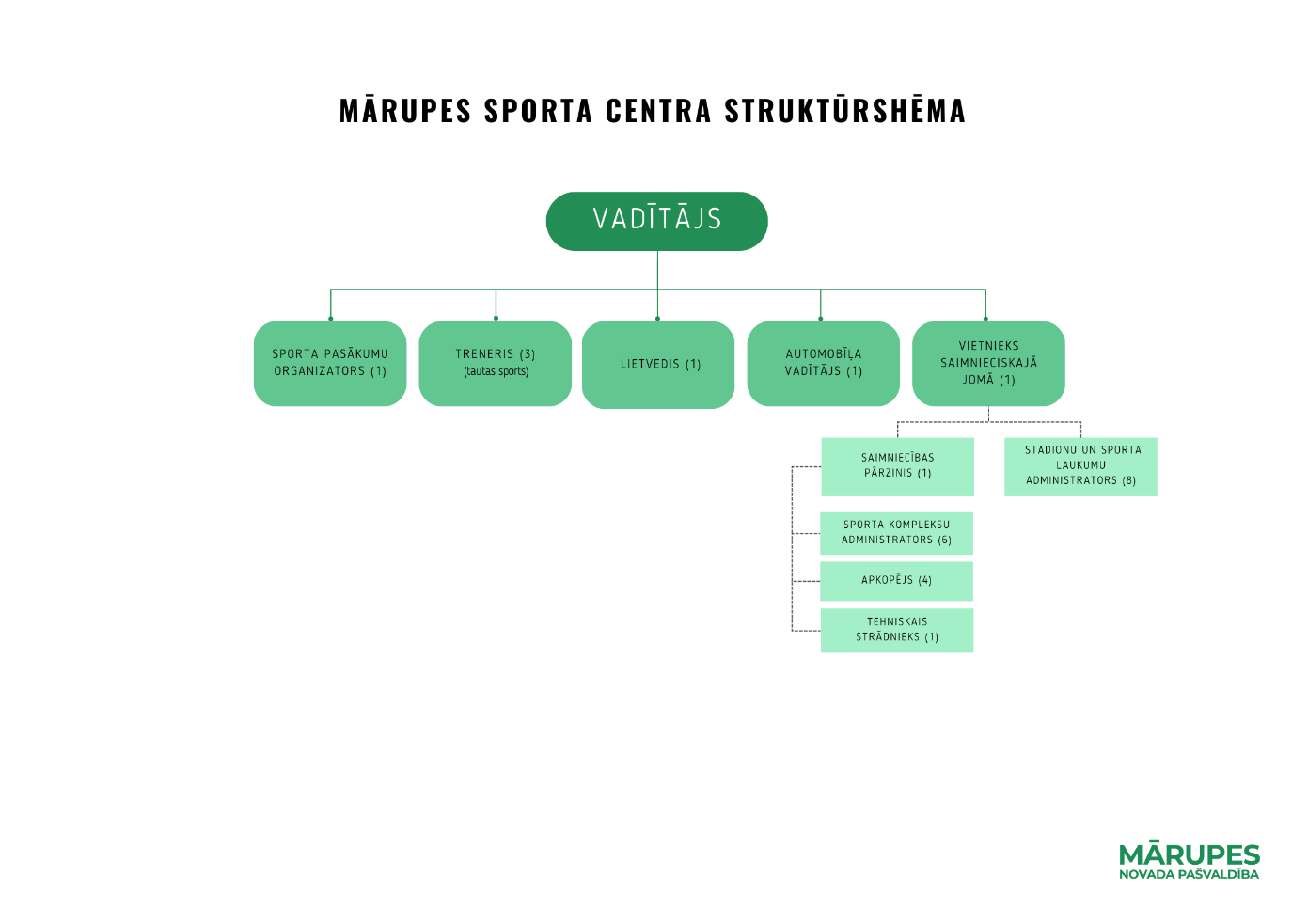 